МИНИСТЕРСТВО СЕЛЬСКОГО ХОЗЯЙСТВА, ПИЩЕВОЙ И ПЕРЕРАБАТЫВАЮЩЕЙ ПРОМЫШЛЕННОСТИ КАМЧАТСКОГО КРАЯПРИКАЗ № 29/ ________г. Петропавловск-Камчатский		                 «____» ________ 2018 годаВ целях уточнения отдельных положений Приложений к приказу Министерства сельского хозяйства, пищевой и перерабатывающей промышленности Камчатского края от 13.01.2014 № 29/1 «Об утверждении Порядков предоставления и распределения субсидий сельскохозяйственным товаропроизводителям Камчатского края, связанных с развитием животноводства в рамках реализации государственной программы Камчатского края «Развитие сельского хозяйства и регулирование рынков сельскохозяйственной продукции, сырья и продовольствия Камчатского края», утвержденной постановлением Правительства Камчатского края от 29.11.2013 № 523-П» ПРИКАЗЫВАЮ:В Приложении № 1 к приказу Министерства:в подпункте а) пункта 7 части 7 цифру «40» заменить цифрой «20»;в подпункте а) пункта 7 части 8 цифры «3,55» заменить цифрами «1,7»;в пункте 8 части 9:а) в подпункте а) цифры «7,5» заменить цифрами «6,5»;б) в подпункте г) цифры «4,5» заменить цифрами «5,0»;в) в абзаце четвертом подпункта д) цифры «1,1» заменить цифрами «1,05»;г) в подпункте е):абзац третий изложить в следующей редакции:«- для предприятий, расположенных на территории Усть-Большерецкого муниципального района - 1,3;- для предприятий, расположенных на территории Мильковского муниципального района - 1,5;»;абзац четвертый считать абзацем пятым;в абзаце пятом слова «в абзацах 2 и 3» заменить словами «в абзацах 2, 3 и 4»;д) в подпункте ж) цифры «1,1» заменить цифрами «1,05».Настоящий приказ вступает в силу через 10 дней после дня его официального опубликования и распространяется на правоотношения, возникающие с 1 января 2019 года.Министр                                                                                           А.А. Кучеренко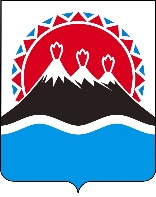 О внесении изменений в Приложения к приказу от 13.01.2014 № 29/1 «Об утверждении Порядков предоставления и распределения субсидий сельскохозяйственным товаропроизводителям Камчатского края, связанных с развитием животноводства в рамках реализации государственной программы Камчатского края «Развитие сельского хозяйства и регулирование рынков сельскохозяйственной продукции, сырья и продовольствия Камчатского края», утвержденной постановлением Правительства Камчатского края от 29.11.2013 № 523-П»Согласовано:Согласовано:Заместитель Министра - начальник отдела сельскохозяйственного производстваЗаместитель Министра – начальник отдела экономики и финансового анализа____________________В.М. Кирдяев_____________________В.П. ЧернышНачальник отдела бухгалтерского                              учета и отчетности________________Н.И. НепомнящихРеферентКонсультант отдела экономики                         и финансового анализа___________________И.В. Скалацкая_____________________М.И. Фрумак